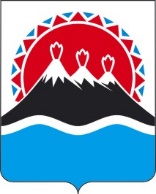 П О С Т А Н О В Л Е Н И ЕПРАВИТЕЛЬСТВА  КАМЧАТСКОГО КРАЯ                   г. Петропавловск-КамчатскийВ соответствии с Законом Камчатского края от 25.03.2008 № 28 «О Порядке разграничения муниципального имущества между муниципальными образованиями в Камчатском крае»ПРАВИТЕЛЬСТВО ПОСТАНОВЛЯЕТ:Утвердить перечень имущества, передаваемого Усть-Камчатским  муниципальным районом в муниципальную собственность Усть-Камчатского сельского поселения в порядке разграничения муниципального имущества, согласно приложению к настоящему постановлению.Право муниципальной собственности на муниципальное имущество, передаваемое Усть-Камчатскому сельскому поселению в соответствии с настоящим постановлением, возникает со дня подписания передаточного акта о принятии имущества в муниципальную собственность Усть-Камчатского сельского поселения. Настоящее постановление вступает в силу после дня его официального опубликования.Приложение к постановлению Правительства Камчатского краяот ________________№_________Переченьимущества, передаваемого Усть-Камчатским муниципальным районом в муниципальную собственностьУсть-Камчатского сельского поселения в порядке разграничения муниципального имущества[Дата регистрации]№[Номер документа]О разграничении имущества, находящегося в муниципальной собственности, между Усть-Камчатским муниципальным районом и Усть-Камчатским сельским поселением 	Временно исполняющий обязанности Председателя Правительства - Первого вице-губернатора Камчатского края[горизонтальный штамп подписи 1]А.О. КузнецовIПолное наименование организацииПолное наименование организацииПолное наименование организацииАдрес местонахождения имуществаАдрес местонахождения имуществаАдрес местонахождения имуществаIIПолное наименование организации, на балансе которой находится предлагаемое к передаче имуществоАдрес места нахождения организации, на балансе которой находится предлагаемое к передаче имуществоНаименование имуществаАдрес места нахождения имуществаИндивидуализирующие характеристики имуществаПункт __ части __ статьи 50 Федерального закона от 06.10.2003 г. № 131-ФЗ1Земельный участокКамчатский край, Усть-Камчатский район, п. Усть-Камчатск, ул. 60 лет Октября, д. 24Кадастровый номер 41:09:0010114:370,площадь 6424 кв.м.,виды разрешенного использования: под Сооружение водопровод в п. Усть-Камчатскп.5 ч.1 ст.50 Федерального закона от 06.10.2003 г. № 131-ФЗ